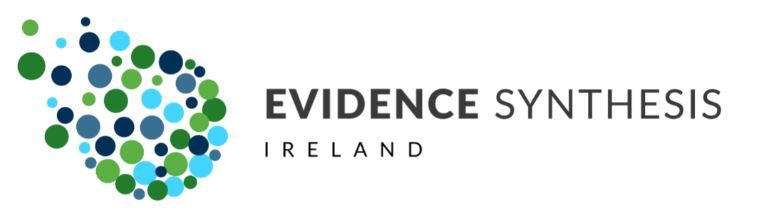 ESI Fellowship Scheme 2019 Application Form Application ProcessESI Fellowship application form - Complete application form and submit a signed electronic version as a PDF e-mail attachment to esi@nuigalway.ie Please include “ESI fellowship scheme” in the email subject line.Curriculum Vitae – Include a 2 page (maximum) CV with your application.Academic References - two references are required that indicate your academic suitability and potential to undertake the fellowship within the allocated timeframe (up to 24 months);Complete Section A in two copies of the Academic Reference Form and provide these to your referees.Each of your referees should complete Section B of the Academic Reference Form and submit to esi@nuigalway.ie by 13:00 (GMT) June 2nd 2019.Notes:References from proposed Review supervisors/mentors will not be accepted.It is the Applicant’s responsibility to ensure that references are submitted by the deadline.References are supplied confidentially and are not made available to applicants at any stage during or after the competition.Applicants are advised to read carefully these Guidance Notes, which outline the conditions of the fellowship before completing an application.Application FormIt is the responsibility of each applicant to check the word count in each section. Failure to comply within the word counts may result in your application being deemed ineligible without further review.Completed applications must be submitted by email as a PDF to esi@nuigalway.ie  noting ESI Fellowship Scheme in the subject line. Details of the Applicant: Review(s) interest (300 words max)Please outline briefly why you are interested in joining your chosen review(s). This could be related to the topic and/or the evidence synthesis methodology. Please note that it is likely that an application to conduct a review in which the applicant already possesses substantial evidence of existing accomplishment or experience will be unsuccessful i.e., as the scheme seeks to build capacity. It is therefore recommended that applicants justify the new skills/knowledge they will accrue from this fellowship.ESI Fellowship interest (300 words max)Please briefly outline your interest in and suitability for an ESI fellowship.Intended impact (300 words max)Please outline how this fellowship will further progress your research interests and career trajectory, including any plans for how you intend to apply the learning and skills acquired from the fellowship.Evidence synthesis experience and learning needs (200 words max)Please describe any previous evidence synthesis experience you may have and any evidence synthesis-related learning needs you might have identified. Please include any evidence synthesis publications you have. Application SummaryApplication SummaryNAME OF APPLICANTDISCIPLINEApplicant nameTitle (Mr., Ms., Dr., Prof. etc.)Current roleInstitution / OrganisationAddressContact phone numberE-mail address1st choice of review1st choice of reviewTitle of the review you are applying forType of Review you are applying for (e.g. Cochrane, mixed methods, rapid)Contact Author on the review2nd choice if you are interested in more than one of the reviews available2nd choice if you are interested in more than one of the reviews availableTitle of the review you are applying forType of Review you are applying for (e.g. Cochrane, mixed methods, rapid)Contact Author on the review3rd  choice if you are interested in more than one of the reviews available3rd  choice if you are interested in more than one of the reviews availableTitle of the review you are applying forType of Review you are applying for (e.g. Cochrane, mixed methods, rapid)Contact Author on the reviewDeclarationDeclarationI confirm that I have read the Guidance Notes for the call and fully accept the conditions of the ESI fellowship Scheme. I will acknowledge ESI in all subsequent publications or other outputs arising from this work.I declare that the particulars contained in this application are correct. I confirm that I have read the Guidance Notes for the call and fully accept the conditions of the ESI fellowship Scheme. I will acknowledge ESI in all subsequent publications or other outputs arising from this work.I declare that the particulars contained in this application are correct. Signature of applicantName (Printed)date